Prénom : _________________________________________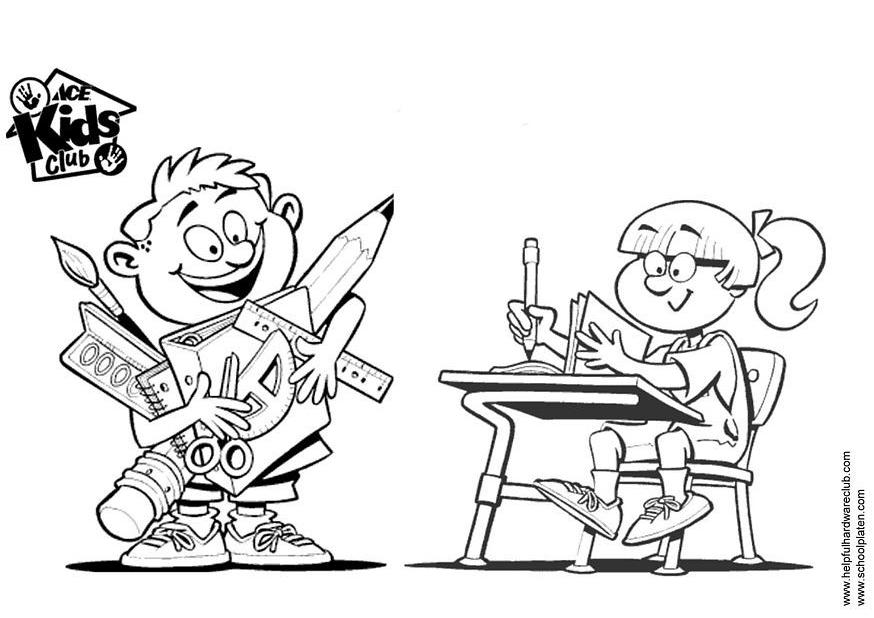 Grammaire : leçons G1, G2, G3…Conjugaison : leçons C1, C2, C3…Orthographe : leçons O1, O2, O3…Vocabulaire : leçons V1, V2, V3…Mathématiques : leçons M1, M2, M3…Classe de CE1Année scolaire 2008-2009Prénom : _________________________________________Grammaire : leçons G1, G2, G3…Conjugaison : leçons C1, C2, C3…Orthographe : leçons O1, O2, O3…Vocabulaire : leçons V1, V2, V3…Mathématiques : leçons M1, M2, M3…Classe de CE1Année scolaire 2008-2009